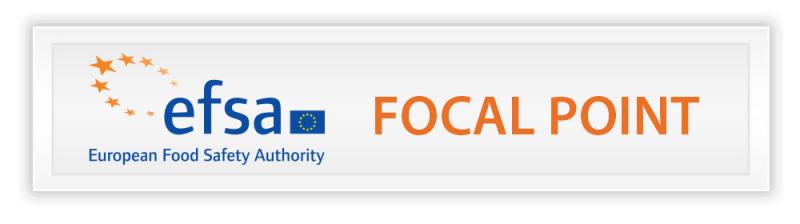 REQUEST FOR EXCHANGE OF INFORMATIONREQUEST DETAILSREQUEST DETAILSRequesting institutionSpanish Agency for Food Safety and NutritionCountrySPAINDate of request20/05/2020Request Numberselect from excel file156Title of requestRequest for information related to food supplements containing Moringa OleiferaDescription of request(including background)We are aware that this plant is authorized in some Member states as an ingredient for food supplements.Question: We would like to know if in your country food supplements containing Moringa oleifera  are on the market and if you have:Parts of the plant usedmaximum doses, labeling requirements,  interactions or any report of adverse reaction to this plant . Deadline for submission of replies20/06/2020Remit(s) of requestMore than one option can be listedrelevant Contaminants (CONTAM)Plant health (PLH)Nutrition (NDA)Request concern(s)Risk assessmentRisk managementRisk communication Title(s) or link(s) to background document(s)REPLYING COUNTRY: AlbaniaREPLYING COUNTRY: AlbaniaReplying InstitutionDate of replyDD/MM/YYYYTitle(s) or link(s) to background document(s)REPLYING COUNTRY: AustriaREPLYING COUNTRY: AustriaReplying InstitutionAGES- Institute for food safety ViennaDate of reply16/06/2020In Austria we follow the classification of the EU Novel Food Catalogue:https://ec.europa.eu/food/safety/novel_food/catalogue/search/public/index.cfmMoringa oleifera leaves and pods (containg the seeds) are not novel.We don’t have set any maximum amounts. Usualy the recommended amount is about one tablespoon of the dried powder (drug) per day.There very some RASFF-Notification on Moringa leaves congaing Salmonella or bearing a high amount of microbiological contamination.As Moringa powder is consumed directly without heat treatment and prepared beverages (smoothies) may be kept at room temperature for some house these produced were classified as unsafe – injurious to health according Art. 14 2a of regulation 178/2002.So in our opinion the microbiological status of Moringa powder (drug) should be of very high concern.In Austria we follow the classification of the EU Novel Food Catalogue:https://ec.europa.eu/food/safety/novel_food/catalogue/search/public/index.cfmMoringa oleifera leaves and pods (containg the seeds) are not novel.We don’t have set any maximum amounts. Usualy the recommended amount is about one tablespoon of the dried powder (drug) per day.There very some RASFF-Notification on Moringa leaves congaing Salmonella or bearing a high amount of microbiological contamination.As Moringa powder is consumed directly without heat treatment and prepared beverages (smoothies) may be kept at room temperature for some house these produced were classified as unsafe – injurious to health according Art. 14 2a of regulation 178/2002.So in our opinion the microbiological status of Moringa powder (drug) should be of very high concern.Title(s) or link(s) to background document(s)REPLYING COUNTRY: BelgiumREPLYING COUNTRY: BelgiumReplying InstitutionDate of replyDD/MM/YYYYTitle(s) or link(s) to background document(s)REPLYING COUNTRY: Bosnia and HerzegovinaREPLYING COUNTRY: Bosnia and HerzegovinaReplying InstitutionDate of replyDD/MM/YYYYTitle(s) or link(s) to background document(s)REPLYING COUNTRY: BulgariaREPLYING COUNTRY: BulgariaReplying InstitutionRisk Assessment Centre on Food ChainDate of reply01/06/2020According to the information provided by Bulgarian Food Safety Agency (BFSA),  the requirements for food supplements, at national level, are described in Ordinance № 47 on the requirements for food supplements (SG No. 44/2007). The above ordinance introduces into the national legislation the requirements of Directive 2002/46/EU on food supplements.Annex № 4 of the ordinance № 47 thereof contains list of plants and plants parts that are not allowed to be used as ingredients of food supplements.Moringa Oleifera is not included in Annex 4.The Food Control Directorate at the BFSA does not have futher  information on the qestions raised in this request for information.According to the information provided by Bulgarian Food Safety Agency (BFSA),  the requirements for food supplements, at national level, are described in Ordinance № 47 on the requirements for food supplements (SG No. 44/2007). The above ordinance introduces into the national legislation the requirements of Directive 2002/46/EU on food supplements.Annex № 4 of the ordinance № 47 thereof contains list of plants and plants parts that are not allowed to be used as ingredients of food supplements.Moringa Oleifera is not included in Annex 4.The Food Control Directorate at the BFSA does not have futher  information on the qestions raised in this request for information.Title(s) or link(s) to background document(s)REPLYING COUNTRY: CroatiaREPLYING COUNTRY: CroatiaReplying InstitutionDate of replyDD/MM/YYYYTitle(s) or link(s) to background document(s)REPLYING COUNTRY: CyprusREPLYING COUNTRY: CyprusReplying InstitutionState General Laboratory (SGL), Ministry of HealthDate of reply01/06/2020No information available.No information available.Title(s) or link(s) to background document(s) REPLYING COUNTRY: Czech RepublicREPLYING COUNTRY: Czech RepublicReplying InstitutionMinistry of AgricultureDate of reply21/05/2020Yes, food supplements containing Moringa oleifera can be found on the market in the Czech republic. There are no restrictions concerning placing on the market of this plant.a) Parts of the plant used: leaves, fruits, seedsb) + c) Neither maximum doses nor labeling requirements are set by the national legislation.c) Neither interactions nor adverse reactions to this plant have ever been noticed by “Nutrivigilance CZ” system.Yes, food supplements containing Moringa oleifera can be found on the market in the Czech republic. There are no restrictions concerning placing on the market of this plant.a) Parts of the plant used: leaves, fruits, seedsb) + c) Neither maximum doses nor labeling requirements are set by the national legislation.c) Neither interactions nor adverse reactions to this plant have ever been noticed by “Nutrivigilance CZ” system.Title(s) or link(s) to background document(s)REPLYING COUNTRY: DenmarkREPLYING COUNTRY: DenmarkReplying InstitutionDate of replyDD/MM/YYYYTitle(s) or link(s) to background document(s)REPLYING COUNTRY: EstoniaREPLYING COUNTRY: EstoniaReplying InstitutionMinistry of Rural AffairsDate of reply05/06/2020Food supplements containing Moringa Oleifera can be found on the market. Leaves of this plant are used in the food supplements. There is no national legislation setting the maximum doses or labeling requirements. There have been no interactions or adverse effects reported. Food supplements containing Moringa Oleifera can be found on the market. Leaves of this plant are used in the food supplements. There is no national legislation setting the maximum doses or labeling requirements. There have been no interactions or adverse effects reported. Title(s) or link(s) to background document(s)REPLYING COUNTRY: FinlandREPLYING COUNTRY: FinlandReplying InstitutionDate of replyDD/MM/YYYYTitle(s) or link(s) to background document(s)REPLYING COUNTRY: FranceREPLYING COUNTRY: FranceReplying InstitutionDate of replyDD/MM/YYYYTitle(s) or link(s) to background document(s)REPLYING COUNTRY: GermanyREPLYING COUNTRY: GermanyReplying InstitutionDate of replyDD/MM/YYYYTitle(s) or link(s) to background document(s)REPLYING COUNTRY: GreeceREPLYING COUNTRY: GreeceReplying InstitutionHellenic Food AuthorityDate of reply19/06/2020According to the information provided by the competent Authority on Food Supplements ie National Organisation of MedicinesA few food supplements containing Moringa Oleifera have been notified to National Organization of Medicines and are marketed in Greece.The used parts are leafs (extract, powder).No adverse events have been reported with F/Ss containing the above ingredientAccording to the information provided by the competent Authority on Food Supplements ie National Organisation of MedicinesA few food supplements containing Moringa Oleifera have been notified to National Organization of Medicines and are marketed in Greece.The used parts are leafs (extract, powder).No adverse events have been reported with F/Ss containing the above ingredientTitle(s) or link(s) to background document(s)REPLYING COUNTRY: HungaryREPLYING COUNTRY: HungaryReplying InstitutionNational Institute of Pharmacy and NutritionDate of reply15/06/2020In Hungary food supplements containing Moringa oleifera (grist and extract from the leaves) are present on the market. The maximum dose of the grist from this plant’s leaves is 5000 mg/day. There are not any special labeling requirements regarding these products. So far no adverse reactions have been reported to this plant.In Hungary food supplements containing Moringa oleifera (grist and extract from the leaves) are present on the market. The maximum dose of the grist from this plant’s leaves is 5000 mg/day. There are not any special labeling requirements regarding these products. So far no adverse reactions have been reported to this plant.Title(s) or link(s) to background document(s)REPLYING COUNTRY: IcelandREPLYING COUNTRY: IcelandReplying InstitutionDate of replyDD/MM/YYYYTitle(s) or link(s) to background document(s)REPLYING COUNTRY: IrelandREPLYING COUNTRY: IrelandReplying InstitutionDate of replyDD/MM/YYYYTitle(s) or link(s) to background document(s)REPLYING COUNTRY: ItalyREPLYING COUNTRY: ItalyReplying InstitutionDate of replyDD/MM/YYYYTitle(s) or link(s) to background document(s)REPLYING COUNTRY: KosovoREPLYING COUNTRY: KosovoReplying InstitutionDate of replyDD/MM/YYYYTitle(s) or link(s) to background document(s)REPLYING COUNTRY: LatviaREPLYING COUNTRY: LatviaReplying InstitutionFocal PointDate of reply01/06/2020There are food supplements containing Moringa oleifera registered in Food supplements register of Latvia. Please find attached document containing short summary from FS registered. a) Parts of the plant used – leaf (powder or extract)b) There is no legislation setting maximum doses for Moringa oleifera in food supplements, however, information from producers about daily doses provided for food supplements varies from 50 to 2000 mg.c) Labeling requirements - have to agree to general/national food and FS labelling requirementsd) Interactions and g) or any report of adverse reaction to this plant – do not have following information.There are food supplements containing Moringa oleifera registered in Food supplements register of Latvia. Please find attached document containing short summary from FS registered. a) Parts of the plant used – leaf (powder or extract)b) There is no legislation setting maximum doses for Moringa oleifera in food supplements, however, information from producers about daily doses provided for food supplements varies from 50 to 2000 mg.c) Labeling requirements - have to agree to general/national food and FS labelling requirementsd) Interactions and g) or any report of adverse reaction to this plant – do not have following information.Title(s) or link(s) to background document(s)Link to Food supplements register of Latvia https://registri.pvd.gov.lv/ubAttached document “LV_Moringa_summary_FSDB”REPLYING COUNTRY: LithuaniaREPLYING COUNTRY: LithuaniaReplying InstitutionState Food and Veterinary ServiceDate of reply01/06/2020Please be informed that the use of Moringa Oleifera in food supplements is not prohibited in Lithuania. The use of this ingredient in food supplements is not regulated by national legislation. There are some food supplements containing this ingredient, which are included in the List of Notified Food Supplements. We have no data about any side effects, which could occur due to consumption of food supplements containing Moringa Oleifera.Please be informed that the use of Moringa Oleifera in food supplements is not prohibited in Lithuania. The use of this ingredient in food supplements is not regulated by national legislation. There are some food supplements containing this ingredient, which are included in the List of Notified Food Supplements. We have no data about any side effects, which could occur due to consumption of food supplements containing Moringa Oleifera.Title(s) or link(s) to background document(s)REPLYING COUNTRY: LuxembourgREPLYING COUNTRY: LuxembourgReplying InstitutionDate of replyDD/MM/YYYYTitle(s) or link(s) to background document(s)REPLYING COUNTRY: MaltaREPLYING COUNTRY: MaltaReplying InstitutionDate of replyDD/MM/YYYYTitle(s) or link(s) to background document(s)REPLYING COUNTRY: MontenegroREPLYING COUNTRY: MontenegroReplying InstitutionDate of replyDD/MM/YYYYTitle(s) or link(s) to background document(s)REPLYING COUNTRY: North MacedoniaREPLYING COUNTRY: North MacedoniaReplying InstitutionDate of replyDD/MM/YYYYTitle(s) or link(s) to background document(s)REPLYING COUNTRY: NorwayREPLYING COUNTRY: NorwayReplying InstitutionDate of replyDD/MM/YYYYTitle(s) or link(s) to background document(s)REPLYING COUNTRY: PolandREPLYING COUNTRY: PolandReplying InstitutionDate of replyDD/MM/YYYYTitle(s) or link(s) to background document(s)REPLYING COUNTRY: PortugalREPLYING COUNTRY: PortugalReplying InstitutionDate of replyDD/MM/YYYYTitle(s) or link(s) to background document(s)REPLYING COUNTRY: RomaniaREPLYING COUNTRY: RomaniaReplying InstitutionDate of replyDD/MM/YYYYTitle(s) or link(s) to background document(s)REPLYING COUNTRY: SerbiaREPLYING COUNTRY: SerbiaReplying InstitutionDate of replyDD/MM/YYYYTitle(s) or link(s) to background document(s)REPLYING COUNTRY: Slovak RepublicREPLYING COUNTRY: Slovak RepublicReplying InstitutionMinistry of Agriculture and Rural development of the SRDate of reply04/06/2020In the Slovak Republic, as of 1 January 2016, in the case of food supplements, there is a mandatory notification according to the Act No. 355/2007 Coll. on the protection, support and development of public health and on the amendment of certain acts as amended further to the competent authority - Public Health Authority SR (PHA SR) no later than on the day of placing a respective food supplement on the market in the Slovak Republic.According to the findings of the PHA SR, there are several food supplements on the market in the Slovak Republic, which contain Moringa Oleifera plant, most often in the form of dried leaf powder, or in the form of leaf extract. The amounts of this ingredient in the recommended daily dose stated are max. up to 9000 mg. In addition to the mandatory warnings, the labelling of food supplements containing this ingredient includes other warnings, most often "Not suitable for children, pregnant and breastfeeding women", "Not suitable for children under 3 years, pregnant and breastfeeding women should consult a doctor before using the product." or "Not suitable for children and pregnant women." PHA SR has no information on interactions or adverse reactions to the ingredient in question.In the Slovak Republic, as of 1 January 2016, in the case of food supplements, there is a mandatory notification according to the Act No. 355/2007 Coll. on the protection, support and development of public health and on the amendment of certain acts as amended further to the competent authority - Public Health Authority SR (PHA SR) no later than on the day of placing a respective food supplement on the market in the Slovak Republic.According to the findings of the PHA SR, there are several food supplements on the market in the Slovak Republic, which contain Moringa Oleifera plant, most often in the form of dried leaf powder, or in the form of leaf extract. The amounts of this ingredient in the recommended daily dose stated are max. up to 9000 mg. In addition to the mandatory warnings, the labelling of food supplements containing this ingredient includes other warnings, most often "Not suitable for children, pregnant and breastfeeding women", "Not suitable for children under 3 years, pregnant and breastfeeding women should consult a doctor before using the product." or "Not suitable for children and pregnant women." PHA SR has no information on interactions or adverse reactions to the ingredient in question.Title(s) or link(s) to background document(s)REPLYING COUNTRY: SloveniaREPLYING COUNTRY: SloveniaReplying InstitutionDate of replyDD/MM/YYYYTitle(s) or link(s) to background document(s)REPLYING COUNTRY: SpainREPLYING COUNTRY: SpainReplying InstitutionDate of replyDD/MM/YYYYTitle(s) or link(s) to background document(s)REPLYING COUNTRY: SwedenREPLYING COUNTRY: SwedenReplying InstitutionSwedish Food AgencyDate of reply26/05/2020In Sweden we do not require notification prior to putting food supplements on the market, so we do not have information on which products are being sold. However, by checking a few websites we can see that products containing Moringa oleifera leaves can be found on the market. No adverse effects linked to Moringa oleifera can be found in our nutrivigilance database.We would like to know if in your country food supplements containing Moringa oleifera  are on the market and if you have:In Sweden we do not require notification prior to putting food supplements on the market, so we do not have information on which products are being sold. However, by checking a few websites we can see that products containing Moringa oleifera leaves can be found on the market. No adverse effects linked to Moringa oleifera can be found in our nutrivigilance database.We would like to know if in your country food supplements containing Moringa oleifera  are on the market and if you have:Title(s) or link(s) to background document(s)REPLYING COUNTRY: SwitzerlandREPLYING COUNTRY: SwitzerlandReplying InstitutionDate of replyDD/MM/YYYYTitle(s) or link(s) to background document(s)REPLYING COUNTRY: The NetherlandsREPLYING COUNTRY: The NetherlandsReplying InstitutionNetherlands Food and Consumer Product Safety AuthorityDate of reply06/06/2020In the Netherlands, there is no notification or registration of food supplements. Since food supplements containing Moringa oleifera are not novel foods, they are allowed on the market.A quick search on internet shows that tea and capsules containing leaves of Moringa oleifera are on the market. -	Capsules of 500 mg, 3-9 capsules per day-	Tea bag (1,5 g) in 200 ml-	Powder as superfood, 2 times per day a tea spoon in yoghurt, juice, water, etc.-	Capsules of 1000 mg, 1-4 capsules per day In answer to your specific questions:-	Parts of the plant used: leaves -	maximum doses: no-	labeling requirements: no specific labelling requirements for these supplements  -	interactions: not known  -	or any report of adverse reaction to this plant: no  In the Netherlands, there is no notification or registration of food supplements. Since food supplements containing Moringa oleifera are not novel foods, they are allowed on the market.A quick search on internet shows that tea and capsules containing leaves of Moringa oleifera are on the market. -	Capsules of 500 mg, 3-9 capsules per day-	Tea bag (1,5 g) in 200 ml-	Powder as superfood, 2 times per day a tea spoon in yoghurt, juice, water, etc.-	Capsules of 1000 mg, 1-4 capsules per day In answer to your specific questions:-	Parts of the plant used: leaves -	maximum doses: no-	labeling requirements: no specific labelling requirements for these supplements  -	interactions: not known  -	or any report of adverse reaction to this plant: no  Title(s) or link(s) to background document(s)REPLYING COUNTRY: TurkeyREPLYING COUNTRY: TurkeyReplying InstitutionDate of replyDD/MM/YYYYTitle(s) or link(s) to background document(s)REPLYING COUNTRY: United KingdomREPLYING COUNTRY: United KingdomReplying InstitutionDate of replyDD/MM/YYYYTitle(s) or link(s) to background document(s)